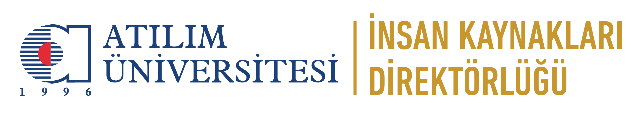                     JOB APPLICATION FORMPERSONAL INFORMATIONEDUCATIONWORK EXPERIENCEPlease mention your last, or current workplace first. REFERENCESPlease provide the details of individuals who are not your relatives, and who are able to provide references about you.Earliest Starting Date Possible:Net Monthly Income Desired: Other details about yourself that you would like to add:Please turn the page.The information I have provided on this Job Application Form and the information on my CV that I have submitted to you to apply shall constitute the basis for a possible service contract; I accept and declare that they are correct, complete and true; and that otherwise the service contract shall be terminated without notice and compensation, and I shall not make any claims accordingly.If I am hired, I accept and undertake that I agree to work in line with the personnel regulations of the organization, that I shall notify my information that will change in time in writing within 15 days at the latest and that I shall be subject to a 2-month trial period.Information within the Scope of the Law on the Protection of Personal DataIn accordance with the Law on the Protection of Personal Data No. 6698 ("LPPD"), any information that helps to render the identity of a real person specific or identifiable is within the scope of personal data. Your personal data in your job application will be kept and stored by Atılım University and, where permitted by the legislation and within the legal limits, may be disclosed, classified and processed in the ways listed in the LPPD. Kindly submitted for your information.Declaration of ConsentI accept and declare that I have read, understood, and evaluated the piece of information provided above regarding my personal data to be processed and preserved by Atılım University; and disclosed to third parties, classified, and processed in the ways mentioned in the LPPD within legal limits; and that I hereby give open consent to Atılım University accordingly.Date:Signature:Full Name:Gender:            Male □       Female □ID No:Nationality:Date of Birth (dd/mm/yyyy):Military Service Status:Marital Status:Mobile Number:Number and Ages of Children:Landline:Home Address:Contact information of relatives not residing at your address:Contact information of relatives not residing at your address:Contact information of relatives not residing at your address:School Name/ Location:Major:Starting Date:Ending Date:Graduation Level:High SchoolAssociate DegreeUndergraduate DegreeGraduate/ Doctorate DegreeCompany Name:Phone:Your Title:Your Manager’s Full Name and Role:Starting and Ending Dates:Reason to Quit:Reason to Quit: 1. 2. 3.Foreign LanguagesListeningListeningListeningListeningSpeakingSpeakingSpeakingSpeakingWritingWritingWritingWritingWritingForeign LanguagesVery GoodGoodAverageLackingVery GoodGoodAverageLackingVery GoodGoodAverageLacking1. English2.3.Where did you learn the language(s)? Full Name:Company, Title:Relationship: Landline/ Mobile Number: 1. 2.